Практические рекомендации для педагогов«Как познакомить дошкольников с наукой?» (астрономия, география) 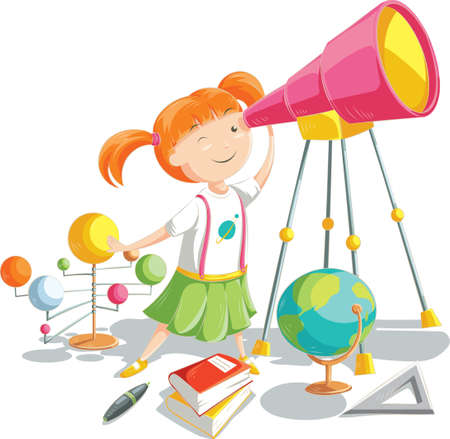          Подготовила: воспитатель МАДОУ Боровского детского сада «Журавушка» Валитова Н.К.Ноябрь  2021 г. Дети дошкольного возраста по природе своей пытливые исследователи окружающего мира. Они ежедневно открывают для себя новые предметы и явления. Малышей всё интересует, побуждает думать, задавать вопросы, предлагать своё, иногда очень нестандартное, интересное объяснение. Удовлетворяя свою любознательность в процессе познавательно — исследовательской деятельности, ребенок расширяет свои представления о мире. Узнать малышам всё обо всём как нельзя лучше помогает география — наука об окружающем пространстве, наполненном таинственными и совершенно необыкновенными вещами, изобилующая захватывающими историями о путешествиях. География дает возможность детям познакомиться не только с географическим расположением материков, океанов, морей, разных стран, но и с особенностями мира природы, жизнью других людей, их традициями, культурой и многим другим. Начинать знакомство с  элементарными географическими представлениями следует со знакомства с Малой Родиной во время прогулок, наблюдений, экскурсий. Обращайте внимание детей на природные ландшафты – холмы, овраги, водоемы, рассматривайте объекты растительного и животного мира, изучайте здания, конструкции, проговаривайте название улиц и т. д.  Развитию у детей географических представлений способствуют игры-путешествия по карте. Для таких игр в качестве постоянного материала нужны глобус и разные физические карты (карта полушарий, карта нашей страны, карта нашей области и т.п.)Начиная воображаемое путешествие, дети и воспитатель обсуждают и выбирают:1) пункт назначения (отправиться на родину кенгуру в Австралию, или по следам доктора Айболита на реку Лимпопо, или в гости к Нептуну в морскую пучину, или к Золотой Антилопе в джунгли).2) подходящий вид транспорта; 3) намечают маршрут или возможные разные пути и прокладывают его цветным маркером на карте или глобусе; 4) высказывают предположения о том, что может встретиться в пути.Это повод для того, чтобы освоить стороны света, названия океанов и частей света, сравнить их растительный и животный мир, узнать, как живут там люди, чем занимаются, какие у них дома.В такой форме дети легко осваивают природные и культурные символы частей света: что присуще именно той, а не другой (для Африки — жираф и саванна, для Антарктиды — пингвины и полярники — исследователи, для Австралии — кенгуру и эвкалипт т.п.)Постепенно в ходе таких игр-путешествий карты «оживают» — заполняются линиями пройденных маршрутов, маленькими вырезками — «метками» частей света (животные, растения, люди, их жилища). Эта карта, фиксирующая приобретенные представления, классификационные таблицы, иллюстрации остаются в группе. Дети могут продолжить обсуждение путешествия в свободном общении.Путешествия по карте можно развертывать на фоне чтения детям художественных произведений, поддерживающих интерес к разным уголкам Земли и её обитателям.Для путешествий по карте понадобится иллюстративный материал многоразового использования (например, на липучках);1) карточки с изображением природных и культурных ландшафтов разных частей света, жизненной среды и типичных занятий населения;2) карточки с изображением типичных представителей флоры и фауны разных частей света;3) мелкие 2×2см карточки — «метки» для наклеивания на карту по маршрутам путешествий.Учитывая традиционное содержание представлений об окружающем мире, можно наметить примерный круг тем путешествий по карте:1. Мой дом.2. Моя улица.3. Моя малая Родина.4. Наша страна Россия.5. Поверхность Земли и стороны света.6. Океаны и их обитатели (подводный мир).7. Части света с их природными и культурными символами — «метками» (природные ландшафты и их обитатели, люди, их жилища и занятия):а) Африкаб) Австралияв) Антарктидаг) Америкад) Азияе) Европа8. Северные земли и их обитатели.Тематическое содержание может варьироваться воспитателем (какие-то темы исключить, ввести, соединить, разбить на несколько подтем и т.п.), исходя из педагогической целесообразности и конкретных интересов всей группы.Для игр — путешествий по карте целесообразно обращаться к воображаемым событиям из художественных текстов. Хотя нельзя исключать возможности использовать реальные или смоделированные события. Например: Олимпийские игры — прекрасный повод для путешествия по карте в определенную географическую точку.Основной девиз таких игр — узнавать, сравнивать, различать и соединять факты и явления в пространстве.Исходя из всего сказанного, в своей работе воспитатель может построить образовательный процесс на основе проектной деятельности. Любой проект объединяет все возможные формы активизации движения, познания и творчества детей разного возраста. Есть ещё  одна из немногих наук, куда дети стремятся – это астрономия.Астрономия многим взрослым представляется очень сложной и несколько туманной наукой. Многие даже не представляют, как можно обо всем, об этом понятно и доступно рассказать ребенку. «Ты еще мал для этого, не поймешь», - частый ответ. Но от этого космос не становится для детей менее интересным! Дети живо интересуются тайнами космоса и готовы подолгу вглядываться в звездное небо. «Дошкольная астрономия» – это первоначальное ознакомление детей с системой представлений о мире небесных тел. Мы должны постараться систематизировать уже имеющиеся у детей разрозненные представления о Солнце, Луне, звездах и т.д.
Большинство программ затрагивают вопросы астрономических знаний лишь в рамках ознакомления детей с окружающим миром: дети знакомятся лишь с общими понятиями, такими, как Луна, Солнце, Земля, и т.д. Само понятие «астрономия» - дошкольникам не даётся. А начинать знакомство рекомендуется:1 – С чтения рассказов в хорошей книге, а не с теории «большого  взрыва».2 – Просмотра детских фильмов о планетах и звездах, о том, что наша Земля – это огромный шар, на котором нашлось место и рекам, и горам, и лесам, и пустыням, и, конечно, всем нам, его жителям.3 - Рассказа о полете человека в космос, о пришельцах и интересных явлениях в наше время.4 – Посещения « Планетария».5 – Проведения дидактических и сюжетно-ролевых игр на тему «Космос»6 - Разучивания «Космической считалки». Используя её можно определить очередность запусков ракет на планеты.На Луне жил звездочётОн планетам вёл учёт:Меркурий – раз,Венера – два-с,Три – Земля,Четыре – Марс,Пять – Юпитер,Шесть – Сатурн,Семь – Уран,Восемь – Нептун,Девять – дальше всех Плутон,Кто не видит – выйди вон.7 - Рисования «Портрет пришельца». Нарисуйте портрет пришельцев. А кто живёт на других планетах? Пофантазируйте! Возьмите лист бумаги, попросите ребенка обвести свою ладошку, переверните. Кто это? Может пришелец с других планет? Дорисуйте детали – портрет пришельца готов!8 – Загадывания загадок: «Космические загадки».Без огня горит, без крыльев летит. (Солнце).Поле не меряно, пастух рогат. Что это? (Небо, звёзды, месяц).Эта планета намВсем дорога,Нам жизнь подарилапланета…(Земля).9 – Заучивания стихотворения «Планета Земля»Дидактические игры по теме «Космос»«Правильно расставь планеты»Цель: учить детей называть и запоминать расположение планет Солнечной системы по мере их удаления от Солнца. Закрепить представление об их размерах и количестве в солнечной системе.Материал: карточки с изображением Солнца (1) и планет Солнечной системы (2-9) по типу пазлов. На обратной стороне карточек указаны их порядковые номера от 1 до 9.Ход игры. На первом этапе игры ребенок, с помощью взрослого, находит начальную картинку (Солнце), а затем из остальных картинок составляет целую полоску. Ребята помладше делают это, подбирая картинки, контуры которых совпадают.Ребята постарше последовательность расположения планет устанавливают по памяти.Чтобы проверить результаты, картинки переворачиваются.«Найди пару»Цель: развивать умение соотносить схематическое изображение созвездий с картинками, символизирующими эти созвездия.Материал: 12 карточек с изображением созвездий, 12 карточек с картинками, символизирующими эти созвездия (Лев, Кит, Рыбы, Большая Медведица, Орел, Лебедь, Дракон, Геркулес, Персей, Волопас, Кассиопея, Пегас).Ход игры. Детям раздаются карточки с картинками, символизирующими созвездия.Необходимо подобрать к ним соответствующие созвездия. Затем можно усложнить задачу – ребенку нужно найти созвездие по памяти. Показываем картинку, потом ее прячем.Ребенок по памяти находит нужное созвездие.«Подбери пришельцу ракету»Цель: продолжать формировать устойчивое представление о форме, цвете, размере, геометрических фигурах.Материал: картинки с изображением пришельцев и ракет из геометрических фигур.Ход игры. На листе бумаги изображены пришельцы из геометрических фигур и ракеты в форме этих же фигур. Нужно соединить линией изображения ракеты и пришельца, состоящих из одинаковых геометрических фигур. «Найди лишнее»Цель: развивать логическое мышление, классификацию, объединять предметы по какому-либо основному признаку. Ход игры.Воспитатель: «Мы – космонавты, собираемся сесть в космический корабль для полета к дальним планетам. Перед тем, как отправиться в полет, космонавты долго тренируются на Земле, проходят разные испытания. Среди них есть испытания на сообразительность. Сейчас я хочу устроить такое испытание вам. У меня есть несколько наборов слов. Подумайте хорошо, что в данных наборах лишнее. Нужно быстро ответить и обосновать свой ответ».Воспитатель зачитывает детям наборы слов. Задача детей – найти в этом наборе лишнее слово, не укладывающееся в общую схему.Предполагаемые наборы слов:1.Солнце, Юпитер, Венера, Африка2.Ракета, спутник, лодка, луноход3.Комета, метеорит, звезда, глобус4.Астронавт, астроном, астролог, космонавт5.Меркурий, Венера, Большая Медведица, Марс6.Звезда, галактика, созвездия, телескоп7.Большая Медведица, Юпитер, Малая Медведица, Кассиопея8.Море, пустыня, океан, река9.Овен, Близнецы, астролог, Рак10.Равнины, горы, пустыня, океан11.Смелый, храбрый, злой, отважный.«Планеты Солнечной системы»Цель: уточнить названия планет Солнечной Системы. Упражнять в назывании и запоминании планет: Меркурий, Венера, Земля, Марс, Юпитер, Сатурн, Уран, Нептун, Плутон. Развивать внимание и память.Материал: набор карточек с изображением планет – по две карточки на одно изображение.Ход игры. Игрок открывает сначала одну карточку, называет, что на ней нарисовано и показывает остальным. Затем открывает вторую карточку, тоже называет и показывает.Если карточки не совпадают – игрок кладет их на прежние места изображением вниз, а право хода переходит к следующему участнику. Если игрок откроет две одинаковые карточки, он забирает их себе, но прежде называет, какую планету выбрал, и делает еще один ход. Если игрок не назвал планету, он лишается хода. Когда непарные картинки возвращаются на место, все играющие стараются запомнить, где какая картинка лежит. В конце игры каждый игрок считает картинки парами. Ребенок, собравший больше всех картинок-парочек, выиграл. «Подбери словечко»Цель: активизировать и расширить словарь по теме «Космос». Развивать восприятие, память, логическое мышление.Ход игры. У детей по одной звездочке и воспитатель просит подобрать к слову «звезда» родственное слово. Если дети затрудняются, допускаются наводящие фразы:-человек, который считает звезды – звездочет,-космический корабль, летящий к звездам – звездолет,-скопление звезд на небе - созвездие,-момент, когда звезды «падают» - звездопад,-небо, на котором много звезд – звездное,-небо, на котором нет звезд – беззвездное,-бывает большая звезда, а бывает маленькая – звездочка.